MODÈLE DE PLAN D’ACTION DE PROJET 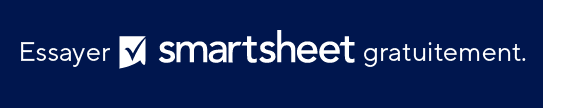 NOM DU PROJETNOM DU PROJETNOM DU PROJETNOM DU PROJETNOM DU PROJETNOM DU PROJETNOM DU PROJETNOM DU PROJETNOM DU PROJETNOM DU PROJETNOMNOMNOMNOMNOMNOMNOMNOMNOMNOMGESTIONNAIRE DE PROJETSGESTIONNAIRE DE PROJETSGESTIONNAIRE DE PROJETSGESTIONNAIRE DE PROJETSGESTIONNAIRE DE PROJETSDATE DU JOURDATE DU JOURDATE DU JOURDATE DU JOURDATE DU JOURNomNomNomNomNomJJ/MM/AAJJ/MM/AAJJ/MM/AAJJ/MM/AAJJ/MM/AAOBJECTIF 1Énoncé/description Objectif 1Énoncé/description Objectif 1Énoncé/description Objectif 1Énoncé/description Objectif 1Énoncé/description Objectif 1Énoncé/description Objectif 1Énoncé/description Objectif 1Énoncé/description Objectif 1Énoncé/description Objectif 1Énoncé/description Objectif 1Énoncé/description Objectif 1DESCRIPTION DE L’ACTIONRESPONSABLEPRIORITÉSTATUTDÉBUTDÉBUTFINRESSOURCES REQUISESRÉSULTAT SOUHAITÉNOTESNOTESDescription de l’actionNomMoyenneTerminéJJ/MMJJ/MMJJ/MMDescriptionÉlevéeTerminéMoyenneEn attenteFaibleEn coursFaibleTerminéÉlevéeEn coursMoyenneEn coursMoyenneEn coursFaibleTerminéMoyenneEn attenteFaibleEn coursOBJECTIF 2Énoncé/description Objectif 2Énoncé/description Objectif 2Énoncé/description Objectif 2Énoncé/description Objectif 2Énoncé/description Objectif 2Énoncé/description Objectif 2Énoncé/description Objectif 2Énoncé/description Objectif 2Énoncé/description Objectif 2DESCRIPTION DE L’ACTIONRESPONSABLEPRIORITÉSTATUTDÉBUTFINRESSOURCES REQUISESRÉSULTAT SOUHAITÉNOTESDescription de l’actionNomMoyenneTerminéJJ/MMJJ/MMDescriptionÉlevéeTerminéMoyenneEn attenteFaibleEn coursFaibleTerminéÉlevéeEn coursMoyenneEn coursMoyenneEn coursFaibleTerminéMoyenneEn attenteFaibleEn coursOBJECTIF 3Énoncé/description Objectif 3Énoncé/description Objectif 3Énoncé/description Objectif 3Énoncé/description Objectif 3Énoncé/description Objectif 3Énoncé/description Objectif 3Énoncé/description Objectif 3Énoncé/description Objectif 3Énoncé/description Objectif 3DESCRIPTION DE L’ACTIONRESPONSABLEPRIORITÉSTATUTDÉBUTFINRESSOURCES REQUISESRÉSULTAT SOUHAITÉNOTESDescription de l’actionNomMoyenneTerminéJJ/MMJJ/MMDescriptionÉlevéeTerminéMoyenneEn attenteFaibleEn coursFaibleTerminéÉlevéeEn coursMoyenneEn coursMoyenneEn coursFaibleTerminéMoyenneEn attenteFaibleEn coursOBJECTIF 4Énoncé/description Objectif 4Énoncé/description Objectif 4Énoncé/description Objectif 4Énoncé/description Objectif 4Énoncé/description Objectif 4Énoncé/description Objectif 4Énoncé/description Objectif 4Énoncé/description Objectif 4Énoncé/description Objectif 4DESCRIPTION DE L’ACTIONRESPONSABLEPRIORITÉSTATUTDÉBUTFINRESSOURCES REQUISESRÉSULTAT SOUHAITÉNOTESDescription de l’actionNomMoyenneTerminéJJ/MMJJ/MMDescriptionÉlevéeTerminéMoyenneEn attenteFaibleEn coursFaibleTerminéÉlevéeEn coursMoyenneEn coursMoyenneEn coursFaibleTerminéMoyenneEn attenteFaibleEn coursOBJECTIF 5Énoncé/description Objectif 5Énoncé/description Objectif 5Énoncé/description Objectif 5Énoncé/description Objectif 5Énoncé/description Objectif 5Énoncé/description Objectif 5Énoncé/description Objectif 5Énoncé/description Objectif 5Énoncé/description Objectif 5DESCRIPTION DE L’ACTIONRESPONSABLEPRIORITÉSTATUTDÉBUTFINRESSOURCES REQUISESRÉSULTAT SOUHAITÉNOTESDescription de l’actionNomMoyenneTerminéJJ/MMJJ/MMDescriptionÉlevéeTerminéMoyenneEn attenteFaibleEn coursFaibleTerminéÉlevéeEn coursMoyenneEn coursMoyenneEn coursFaibleTerminéMoyenneEn attenteFaibleEn coursEXCLUSION DE RESPONSABILITÉTous les articles, modèles ou informations proposés par Smartsheet sur le site web sont fournis à titre de référence uniquement. Bien que nous nous efforcions de maintenir les informations à jour et exactes, nous ne faisons aucune déclaration, ni n’offrons aucune garantie, de quelque nature que ce soit, expresse ou implicite, quant à l’exhaustivité, l’exactitude, la fiabilité, la pertinence ou la disponibilité du site web, ou des informations, articles, modèles ou graphiques liés, contenus sur le site. Toute la confiance que vous accordez à ces informations relève de votre propre responsabilité, à vos propres risques.